Приложение 1.Тема: Урок – турнир по математике  «Умники и Умницы»Цели:Способствовать развитию логического мышления, развитию личности учащихся,  выработке умения аргументировано доказывать свою точку зрения, отстаивать свою позицию, прислушиваться к мнению других и работать в группе. Тренировать  смысловую и образную память, активизировать  мыслительную деятельность3. Воспитывать интерес к изучению математики через игруЭтапы урока-турнира.Организационный  (на этом этапе создается мотивация учебной деятельности на данном уроке, учителю важно актуализировать сложившиеся ранее познавательные мотивационные установки)Чтоб водить корабли,Чтобы в небо взлететь,Надо многое знать,Надо много уметь! И при этом, и при этом,Вы заметьте-ка, Очень важная наука…АРИФМЕТИКА! Почему корабли не садятся на мель,А по курсу идут сквозь туман и метель?Потому что, потому что,Вы заметьте-ка, Капитанам помогает…АРИФМЕТИКА! Чтоб врачом, моряком,Или лётчиком стать,Надо, прежде всего арифметику знать! И на свете нет профессии, вы заметьте-ка, Где бы нам не пригодилась …Арифметика!Постановка целей учебной деятельности и принятие их учащимися Ребята, мы в течение прошлой недели проводили лицейские олимпиады по предмету математика. Сегодня мы подведём итоги этой работы игрой, которая называется «Умники и умницы».В каждом классе вы выбрали лучших математиков. Их мы назовем  в нашей игре «агонистами». Греческое слово «агон» означает «соревнование». Если агонисты не смогут дать ответа на вопрос, это право предоставляется остальным ребятам, которых мы назовем «теоретиками». Это слово произошло от слова  «Цеория»- «праздник». За верный ответ теоретик получает орден умника, становится участником игры. В игре 5 агонов, в каждом из которых примут участие 2 команды. Команда «Умников» и команда «Умниц».За каждый правильный ответ агонисты получают  баллы. Команда, набравшая большее количество баллов в агоне получает орден умника или умницы.  Условия понятны?  Тогда начинаем.Основная часть Представление команд, девиза, капитанов. I агон « Весёлый счёт»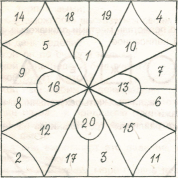 1. Чтоб на славу нам сегодня отдохнуть,     Начинаем занимательный наш путь!     Ждет забава - не дождется храбрецов,   Вызываю добровольцев-удальцов! Задание: показывая числа по порядку от 1 до 20.2. Цифры вышли веселиться.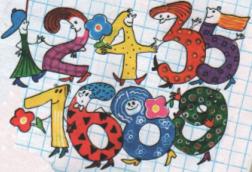     Пляшет двойка с единицей.     К ним четвёрка подошла,      Тройку за руку взяла.          Вслед за ней спешат пятёрка    И с шестёркою семёрка.    А восьмёрка, взяв девятку,     Вместе с ней пошла вприсядку.  Какое число получится, если все цифры сложить?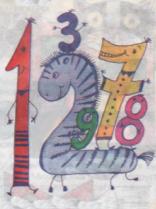 3.  Поудобнее садитесь,     Не шумите, не вертитесь.     И внимательно считайте,     А спрошу вас — отвечайте. Какое из  чисел надо отнять от суммы этих чисел, чтобы получилось 21. II агон « Хитрые задачки»Пусть острей кипит борьба, Сильней соревнование. Успех решает не судьба, А только ваши знания.Две сардельки варятся 6 минут. Сколько времени будут варится 8 таких сарделек?(6 минут)Шла баба в Москву и повстречала трёх мужиков. Каждый мужик нёс по мешку, в каждом мешке – по коту. Сколько существ направлялось в Москву?(Одна баба)Пять лампочек тускло горели в люстре.Хлопнули двери и две перегорели.Сделать вам нужно малость:Сказать, сколько ламп осталось? (пять лампочек) У семерых братьев по одной сестре. Сколько детей в семье?    (8) У Вали было 3 яблока. Она съела все, кроме двух. Сколько яблок осталось у Вали?  (2)На ветке сидело 5 синиц и 7 ворбьёв.6 птичек улетело. Улетел ли хоть один воробей?    (Да.)У паука 4 пары ног. Сколько всего ног у паука?    (8) Прилетели 2 чижа, 2 стрижа и 2 ужа. Сколько птиц стало возле моего дома?   (4) От квадратного куска фанеры отпилили один угол. Сколько углов осталось?  (5) Коля выше Пети, но ниже Васи.  Кто  из них самый высокий?  ( Вася) Два сына и два отца съели 3 яйца. Сколько яиц съел каждый? ( 1) Росли 4 берёзы. На каждой берёзе по 4 ветке. На каждой ветке  по 4 маленьких веточки. На каждой маленькой веточке Ио 4 яблока. Сколько всего  яблок?  ( Ни одного)Что легче:  1кг железа или  ваты?  ( Одинаково) III агон «Ребусы» (отгадывание ребусов)Кто сейчас же победит?Конечно, лучший эрудит.У нас сомнений в этом нет-Он самый первый даст ответIV агон  «Занимательная геометрия»Вот проверим мы сейчасУ кого острее глаз.Повнимательней смотритеНичего не пропустите.  Но сначала отгадайте загадки:Всё в царстве Геометрия начинается с меня.Могу двух линий быть пересечением.И во главе угла - там тоже я,Относятся ко мне всегда с почтеньем,Хоть с виду я до крайности мала (точка)Он давно знакомый мой:Каждый угол в нем прямой,Все четыре стороны -Одинаковой длины.Вам его представить рад,      А зовут его... (Квадрат.)Без конца, без края эта линия такая.Хоть сто лет по ней иди,Не найдёшь конца пути (прямая)        Четыре вершины, четыре угла, У каждого есть своя сторона.Противоположные стороны  Быть могут равны,         А могут быть - и разной длины (четырехугольник.)Я - фигура, есть центр у меня.И каждая точка моя   От центра одинаково удалена. Красива  и  ровна я, посмотри, Как называюсь я? Скажи. (окружность)Есть начало у меня,      Не видать лишь конца. (Луч.) Ну, а в этой фигуре видны:3 угла, 3 стороны.3 вершины – посмотри.Как зовут её, скажи!     (треугольник)Если все углы прямыеИ всего угла четыре.Ну, а по две  стороныПротивоположны и равны.Знает каждый школьникЭто …    (прямоугольник)Часто знает и дошкольник,Что такое треугольник,А уж вам-то как не знать!Но совсем другое дело Быстро, точно и умело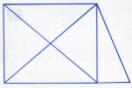 Треугольники считать.Например, в фигуре этойСколько разных? Рассмотри! Все внимательно исследуйИ по краю, и внутри!            (10 треугольников.)  V агон  «Тайм-аут»(задание болельщикам) Какое число в русских пословицах символизирует понятие «много»? Приведите примеры.(Семь: «Семь раз отмерь, один раз отрежь»;«У семи нянек дитя без глазу»,«Семеро по лавкам сидят», «Семь бед – один ответ», «Семеро одного не ждут»)  VI  агон «Домашнее задание»Дома командам нужно было подобрать по три загадки, в которых встречаются числа. Та команда, которая отгадает все загадки противника, получает одно очко. Если хотя бы одну загадку команда не отгадает, то очко не присуждается.  Подведение  итогов игры. Итак, закончена игра и пора приветствовать победителей.подведение итогов: награждение победителей олимпиады, вручение наград участникам игрыПраздник наш сейчас завершается.Всем спасибо за вниманье,За задор, за смех,За азарт соревнованья,Обеспечивший успех.Вот настал момент прощанья,Будет краткой моя речь:Говорю я: до свиданья!